ПРЕСС-РЕЛИЗУведомление о планируемых строительстве или реконструкции объекта ИЖС или садового дома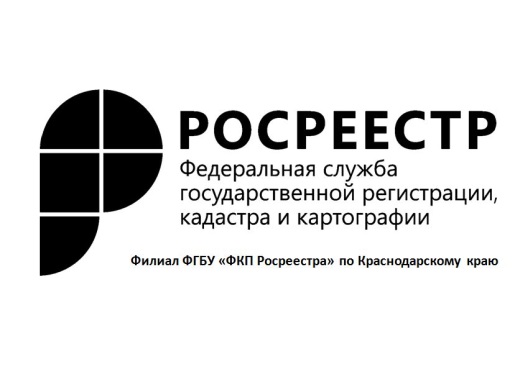 Кадастровая палата по Краснодарскому краю сообщает жителям Кубани, что в связи с отменой разрешений на строительство индивидуальных жилых домов, гражданам необходимо обращаться в орган местного самоуправления перед началом строительства или реконструкции, а также после их окончания. Кроме того, в указанный орган придется обратиться и тем, кто уже возвёл на своем участке садовый дом.При обращении в орган местного самоуправления гражданам необходимо представить соответствующее уведомление, составленное по форме, утвержденным Минстроем России:— форма уведомления о планируемом строительстве или реконструкции объекта индивидуального жилищного строительства или садового дома;— форма уведомления об изменении параметров планируемого строительства или реконструкции объекта индивидуального жилищного строительства или садового дома;— форма уведомления об окончании строительства или реконструкции объекта индивидуального жилищного строительства или садового дома.К уведомлению должны быть приложены документы, перечень которых предусмотрен законодательством.Так, при направлении уведомления о планируемом строительстве или реконструкции объекта индивидуального жилищного строительства или садового дома необходимо приложить:1) правоустанавливающие документы на земельный участок в случае, если права на него не зарегистрированы в Едином государственном реестре недвижимости;2) документ, подтверждающий полномочия представителя застройщика, в случае, если уведомление о планируемом строительстве направлено представителем застройщика;По окончании строительства или реконструкции гражданин должен в течение месяца направить уведомление об окончании строительства или реконструкции объекта индивидуального жилищного строительства или садового дома, к которому должны быть приложены:1) документ, подтверждающий полномочия представителя застройщика, в случае, если уведомление об окончании строительства направлено представителем застройщика;2) технический план, составленный кадастровым инженером (в электронном виде);3) заключенное между правообладателями земельного участка соглашение об определении их долей в праве общей долевой собственности на построенный или реконструированный объект индивидуального жилищного строительства или садовый дом в случае, если земельный участок, на котором построен или реконструирован объект индивидуального жилищного строительства или садовый дом, принадлежит двум и более гражданам на праве общей долевой собственности или на праве аренды со множественностью лиц на стороне арендатора.4) сведения об оплате госпошлины за регистрацию права.Уполномоченные исполнительные органы в течение семи рабочих дней после подачи уведомления об окончании строительства (при соответствии строительства градостроительным нормам и правилам) направят в электронном виде в орган регистрации документы для постановки объекта недвижимости на кадастровый учет и регистрации прав.Таким образом, гражданам не нужно обращаться через МФЦ в орган регистрации прав, за него это сделают муниципальные органы власти.Следует отметить, что все требования и нововведения касаются исключительно жилых домов. Для тех, кто захочет построить баню, беседку или сарай, по-прежнему не потребуется разрешений и уведомлений. Жилой дом должен иметь не более трёх надземных этажей. Введено ограничение по предельной высоте такого объекта — не более 20 м. Исключено указание на то, что индивидуальный жилой дом предназначен для проживания одной семьи. При этом индивидуальный жилой дом не может быть разделен на самостоятельные объекты, например квартиры.______________________________________________________________________________________________________Пресс-служба филиала ФГБУ «ФКП Росреестра» по Краснодарскому краю